                                          Меню                           по СанПиНу 2.3\2.4.3590-20Приготавливаемых блюд.Возрастная категория 7-11 летПрием пищиНаименование блюдаВес блюдаПищевые веществаПищевые веществаПищевые веществаЭнергетическая ценность№ рецептурыПрием пищиНаименование блюдаВес блюдаБелкиЖирыУглеводыЭнергетическая ценность№ рецептурыНеделя 1День 411.03.2021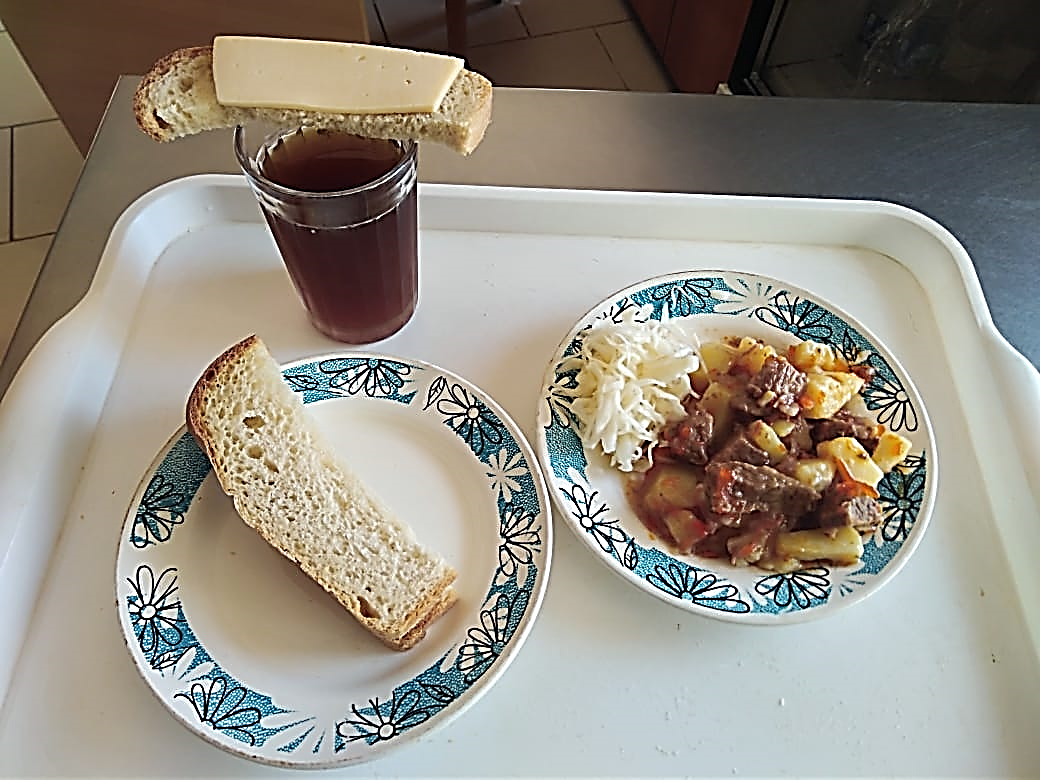 ГорячийЗавтракРагу из говядины1759,8017,4815,73345,60263ГорячийЗавтракХлеб пшеничный402,640,214,0078,00НГорячийЗавтракКомпот из смеси сухофруктов2000,660,0932,0175,82349Бутерброд с сыром313,705,309,4876,883Овощи соленые400,280,040,764,871Итого за день17,0823,1171,98581,1